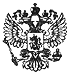 Приказ Министерства образования и науки РФ от 29 декабря 2014 г. N 1645 "О внесении изменений в приказ Министерства образования и науки Российской Федерации от 17 мая 2012 г. N 413 "Об утверждении федерального государственного образовательного стандарта среднего (полного) общего образования"Зарегистрировано в Минюсте РФ 9 февраля 2015 г.Регистрационный N 35953     В  соответствии  с  подпунктом  5.2.41  Положения  о    Министерствеобразования и науки Российской Федерации,  утвержденного   постановлениемПравительства Российской Федерации от 3  июня  2013 г.  N 466   (Собраниезаконодательства  Российской  Федерации,  2013,  N 23,  ст. 2923;   N 33,ст. 4386; N 37, ст. 4702; 2014, N 2, ст. 126; N 6, ст. 582), и пунктом 20Правил    разработки,    утверждения    федеральных       государственныхобразовательных стандартов и  внесения  в  них  изменений,   утвержденныхпостановлением Правительства Российской Федерации от 5  августа   2013 г.N 661  (Собрание  законодательства  Российской  Федерации,  2013,  N 3,ст. 4377; 2014, N 38, ст. 5096), а также в целях приведения федеральногогосударственного образовательного стандарта среднего общего образования всоответствие с Федеральным законом от 29 декабря  2012 г.  N 273-ФЗ   "Обобразовании в Российской Федерации" (Собрание законодательства РоссийскойФедерации, 2012, N 53, ст. 7598; 2013, N 19, ст. 2326;  N 23,   ст. 2878;N 27, ст. 3462; N 30, ст. 4036;  N 48,  ст. 6165;  2014,  N 6,   ст. 562,ст. 566; N 19, ст. 2289; N 22, ст. 2769; N 23, ст. 2933; N 26, ст. 3388;N 30, ст. 4257, ст. 4263) приказываю:     Утвердить  прилагаемые  изменения,  которые  вносятся   в   приказМинистерства образования и науки Российской Федерации от 17 мая   2012 г.N 413 "Об  утверждении  федерального  государственного   образовательногостандарта  среднего  (полного)  общего  образования"     (зарегистрированМинистерством   юстиции   Российской   Федерации   7        июня 2012 г.,регистрационный N 24480).Министр                                                     Д.В. Ливанов                                                               Приложение                               Изменения,  которые вносятся в приказ Министерства образования и науки Российской     Федерации от 17 мая 2012 г. N 413 "Об утверждении федерального  государственного образовательного стандарта среднего (полного) общего                              образования"(утв. приказом Министерства образования и науки РФ от 29 декабря 2014 г.                                 N 1645)     1. В наименовании и по тексту приказа слово "(полного)" исключить;     2. Преамбулу изложить в следующей редакции:     "В  соответствии  с  подпунктом  5.2.41  Положения  о   Министерствеобразования и науки Российской Федерации,  утвержденного   постановлениемПравительства Российской Федерации от 3  июня  2013 г.  N 466   (Собраниезаконодательства  Российской  Федерации,  2013,  N 23,  ст. 2923;   N 33,ст. 4386; N 37,  ст. 4702;  2014,  N 2,  ст. 126;  N 6,  ст. 582;  N 27,ст. 3776), и  пунктом  17  Правил  разработки,  утверждения   федеральныхгосударственных образовательных стандартов и внесения в  них   изменений,утвержденных постановлением  Правительства  Российской  Федерации    от 5августа 2013 г. N 661 (Собрание законодательства  Российской   Федерации,2013, N 3, ст. 4377; 2014, N 38, ст. 5096), приказываю:".     3. В федеральном государственном образовательном стандарте среднегообщего образования, утверждённом указанным приказом:     3.1. В пункте 1:     в абзаце первом слова "(полного)", "образовательными   учреждениями,имеющими государственную аккредитацию" исключить;     в абзаце четвертом слова  "участниками  образовательного   процесса"заменить словами "участниками образовательных отношений";     в абзаце шестом:     слова  "на  ступени  среднего  (полного)"  заменить     словами "приполучении среднего";     слова "данной ступени" заменить словами "данного уровня";     слова "образовательных учреждениях  профессионального   образования"заменить   словами   "организациях,   осуществляющих      образовательнуюдеятельность";     сноску 1 изложить в следующей редакции:     "(1) Пункт 6 статьи 2 Федерального закона  от  29  декабря   2012 г.N 273-ФЗ   "Об   образовании   в   Российской   Федерации"   (Собраниезаконодательства Российской Федерации, 2012, N 53, ст. 7598; 2013, N 19,ст. 2326; N 23, ст. 2878; N 27, ст. 3462; N 30, ст. 4036; N 48, ст. 6165;2014, N 6, ст. 562,  ст. 566;  N 19,  ст. 2289;  N 22,  ст. 2769;   N 23,ст. 2933; N 26, ст. 3388; N 30, ст. 4257, ст. 4263)";     сноску 2 исключить;     3.2. Пункт 2 изложить в следующей редакции:     "2.  Стандарт  является  основой  объективной  оценки   соответствияустановленным  требованиям  образовательной  деятельности  и   подготовкиобучающихся, освоивших основную образовательную программу, независимо отформы получения образования и формы обучения(3).     Среднее общее образование может быть получено:     в  организациях,  осуществляющих  образовательную    деятельность (вочной, очно-заочной или заочной форме);     вне организаций,  осуществляющих  образовательную    деятельность, вформе семейного образования и самообразования.     Допускается сочетание различных форм получения образования  и   формобучения.     Срок получения среднего общего образования составляет два  года,   адля лиц с ограниченными возможностями здоровья и инвалидов при   обучениипо адаптированным основным образовательным  программам  среднего   общегообразования, и для  обучающихся,  осваивающих  основную   образовательнуюпрограмму в очно-заочной или заочной формах, независимо  от   применяемыхобразовательных технологий, увеличивается не более чем на один год.";     сноску 3 изложить в следующей редакции:     "(3) С учетом положений части 2 статьи 11 Федерального закона от 29декабря  2012 г.  N 273-ФЗ  "Об  образовании  в  Российской    Федерации"(Собрание законодательства Российской Федерации, 2012,  N 53,   ст. 7598;2013, N 19, ст. 2326; N 23, ст. 2878; N 27,  ст. 3462;  N 30,   ст. 4036;N 48, ст. 6165; 2014,  N 6,  ст. 562,  ст. 566;  N 19,  ст. 2289;   N 22,ст. 2769; N 23, ст. 2933; N 26, ст. 3388; N 30, ст. 4257, ст. 4263)";     сноску 4 исключить;     3.3. В пункте 3:     абзац первый изложить в следующей редакции:     "Стандарт  разработан  с  учетом  региональных,       национальных иэтнокультурных потребностей народов Российской Федерации и направлен   наобеспечение:";     в абзацах пятом и шестом слово "(полного)" исключить;     в  абзаце  восьмом  после  слова   "программ"       дополнить словом"дошкольного,", слово "(полного)" исключить;     в абзаце десятом слова "образовательных учреждений" заменить словами"организаций, осуществляющих образовательную деятельность";     3.4. В пункте 4:     в  абзаце  третьем  слова  "образовательного  учреждения"   заменитьсловами "организации, осуществляющей образовательную деятельность";     в абзаце пятом слова "образовательного процесса"  заменить   словами"образовательной деятельности";     в абзаце седьмом слово "(полного)" исключить;     в абзаце девятом слова "образовательного процесса в образовательныхучреждениях"   заменить   словами   "образовательной       деятельности ворганизациях, осуществляющих образовательную деятельность";     в абзаце десятом слова "образовательных учреждений" заменить словами"организаций, осуществляющих образовательную деятельность";     в абзаце двенадцатом слово "(итоговой)" заменить словом "итоговой";     в абзаце тринадцатом слова  "образовательном  учреждении"   заменитьсловами "организации, осуществляющей образовательную деятельность";     в  абзаце  пятнадцатом  слова  "и    административно-управленческогоперсонала государственных и  муниципальных  образовательных   учреждений"исключить;     3.5. В подпункте  4  пункта  8  слово  "включая"  заменить   словами"владение навыками получения необходимой информации из  словарей   разныхтипов,";     3.6. Подпункт 1 пункта 9.5 дополнить  словами  ",  в  том    числе вподготовке     к      выполнению      нормативов      Всероссийскогофизкультурно-спортивного комплекса "Готов к труду и обороне" (ГТО)";     3.7. В пункте 10:     в абзаце первом слова "образовательное учреждение" в соответствующихпадежах заменить словами  "организация,  осуществляющая   образовательнуюдеятельность" в соответствующих падежах;     в  абзаце  четвёртом  слова  "данной  ступени  общего   образования"заменить словами "при получении среднего общего образования";     3.8. В пункте 12;     в абзаце первом слова "образовательных учреждений" заменить словами"организаций, осуществляющих образовательную деятельность";     в абзацах втором, третьем, седьмом и восьмом слово  "(итоговая)"   всоответствующих падежах заменить  словом  "итоговая"  в   соответствующихпадежах;     3.9. В  пункте  13  слова  "образовательного  процесса  на   ступенисреднего (полного)  общего  образования  и  реализуется   образовательнымучреждением" заменить словами "образовательной деятельности при получениисреднего общего образования и реализуется  организацией,   осуществляющейобразовательную деятельность";     сноску 5 исключить;     абзац второй изложить в следующей редакции:     "Внеурочная  деятельность  организуется  по  направлениям   развитияличности (спортивно-оздоровительное,  духовно-нравственное,   социальное,общеинтеллектуальное, общекультурное) в таких формах как художественные,культурологические, филологические, хоровые студии, сетевые   сообщества,школьные   спортивные   клубы   и   секции,   конференции,   олимпиады,военно-патриотические объединения, экскурсии, соревнования, поисковые   инаучные исследования, общественно полезные практики и  другие  формы   надобровольной основе в соответствии с выбором участников   образовательныхотношений.";     3.10. В пункте 14:     в абзаце шестом слово "(полного)" исключить;     в абзацах седьмом и девятом слова "на  ступени  среднего   (полного)общего образования" заменить  словами  "при  получении  среднего   общегообразования";     в абзаце одиннадцатом слова  "образовательного  процесса"   заменитьсловами "образовательной деятельности";     в абзаце тринадцатом слово "(полного)" исключить;     абзац  четырнадцатый  дополнить  словами  ",  календарный    учебныйграфик";     абзац шестнадцатый изложить в следующей редакции:     "Организация, осуществляющая образовательную деятельность по имеющимгосударственную аккредитацию основным образовательным программам среднегообщего образования,  разрабатывает  основную  образовательную   программусреднего общего образования в соответствии  со  Стандартом  и  с   учетомпримерной   основной   образовательной   программы        среднего общегообразования.";     3.11. В пункте 15:     в  абзаце  первом  слова  "участниками  образовательного   процесса"заменить словами "участниками образовательных отношений";     абзац второй и третий изложить в следующей редакции:     "Обязательная часть основной  образовательной  программы  в   полномобъеме выполняет требования Стандарта и реализуется во всех организациях,осуществляющих образовательную деятельность по  имеющим   государственнуюаккредитацию основным образовательным программам.     Обязательная  часть  образовательной  программы  среднего     общегообразования  составляет   60%,   а   часть,   формируемая     участникамиобразовательных  отношений,  -  40%  от  общего  объема   образовательнойпрограммы среднего общего образования.";     3.12. В пункте 16:     в абзацах первом и  втором  слова  "образовательное    учреждение" всоответствующих падежах заменить  словами  "организация,   осуществляющаяобразовательную деятельность," в соответствующих падежах;     абзац третий изложить в следующей редакции:     "Образовательные программы среднего общего образования   реализуютсяорганизацией,   осуществляющей   образовательную        деятельность, каксамостоятельно, так и посредством сетевых форм их реализации.  В   периодканикул  используются  возможности  организаций  отдыха  детей   и   ихоздоровления, тематических лагерных смен, летних  школ,  создаваемых   набазе  организаций,  осуществляющих  образовательную       деятельность, иорганизаций дополнительного образования.";     3.13. Пункт 17 изложить в следующей редакции:     "17.  Организация   образовательной   деятельности   по     основнымобразовательным  программам  среднего  общего  образования  может  бытьоснована  на  дифференциации  содержания   с   учетом     образовательныхпотребностей и интересов обучающихся, обеспечивающих углубленное изучениеотдельных учебных предметов, предметных областей основной образовательнойпрограммы среднего общего образования.";     3.14. В пункте 18.1.2:     в подпункте 1 слова "образовательным  процессом"  заменить   словами"образовательной деятельностью";     в абзацах четвертом  и  пятом  слова  "образовательный    процесс" всоответствующих падежах заменить словами "образовательная деятельность" всоответствующих падежах;     в абзаце шестом слова "образовательных учреждений" заменить словами"организаций, осуществляющих образовательную деятельность";     3.15. В пункте 18.1.3:     в абзаце  третьем  (подпункт  2)  слова  "образовательный   процесс"заменить словами "образовательную деятельность";     в абзаце шестом (подпункт 5)  после  слова  "наблюдения"   дополнитьсловами ", испытания (тесты) и иное);";     в абзаце седьмом (подпункт  6)  слова  "среднего  (полного)   общегообразования" исключить,  слова  "образовательного  учреждения"   заменитьсловами "организации, осуществляющей образовательную деятельность";     в абзаце десятом (подпункт 2)  абзаца  второго  слово   "(итоговую)"заменить словом "итоговую";     3.16. В пункте 18.2.1:     в  абзаце  первом  слова  "на  ступени  среднего  (полного)  общегообразования"  заменить   словами   "при   получении       среднего общегообразования";     в подпункте 2 слова "образовательного  процесса"  заменить   словами"образовательной деятельности";     3.17. В пункте 18.2.2:     в абзаце четвертом (подпункт 1) слово "(полного)" исключить;     в абзаце десятом (подпункт  7)  слова  "образовательного   процесса"заменить словами "образовательной деятельности";     в абзаце тринадцатом (подпункт 1) абзаца пятого  слово   "(полного)"исключить;     3.18. В пункте 18.2.3:     в  абзаце  первом  слова  "на  ступени  среднего  (полного)  общегообразования"  заменить   словами   "при   получении       среднего общегообразования";     в абзаце четвёртом  слова  "образовательная  организация"   заменитьсловами "организация, осуществляющая образовательную деятельность";     в  подпункте  1  слова  "на  ступени  среднего  (полного)   общегообразования"  заменить   словами   "при   получении       среднего общегообразования";     в  подпунктах  7  и  11  слова  "образовательное       учреждение" всоответствующих падежах заменить  словами  "организация,   осуществляющаяобразовательную деятельность" в соответствующих падежах;     3.19. В пункте 18.2.4:     в абзаце четвёртом слова "в  образовательном  учреждении"   заменитьсловами "в организации, осуществляющей образовательную деятельность";     в абзаце пятом слова "образовательного процесса"  заменить   словами"образовательной деятельности";     абзац шестой дополнить словами  "при  использовании   адаптированныхобразовательных программ среднего  общего  образования,   разрабатываемыхорганизацией, осуществляющей образовательную деятельность,  совместно   сдругими участниками образовательных отношений";     в  подпункте  1  слова  "на  ступени  среднего  (полного)   общегообразования"  заменить   словами   "при   получении       среднего общегообразования";     3.20. В пункте 18.3.1:     в абзаце первом слово "(полного)" исключить;     абзац третий изложить в следующей редакции:     "Учебные планы обеспечивают преподавание и изучение государственногоязыка  Российской  Федерации,  возможность  преподавания   и     изучениягосударственных языков республик Российской Федерации и родного языка изчисла  языков  народов  Российской  Федерации,  а  также    устанавливаютколичество  занятий,  отводимых  на  их  изучение,  по  классам   (годам)обучения.";     абзац пятый, сноски 6 и 7 исключить;     в абзацах восьмом,  тридцать  четвертом  и  тридцать  шестом   слова"образовательное учреждение" в соответствующих падежах заменить   словами"организация,   осуществляющая   образовательную          деятельность" всоответствующих падежах;     3.21. В пункте 18.3.2:     в абзаце четвёртом слова  "на  ступени  среднего  (полного)   общегообразования"  заменить   словами   "при   получении       среднего общегообразования";     в абзаце пятом слова "образовательное учреждение" заменить   словами"организация, осуществляющая образовательную деятельность";     3.22. В пункте 18.3.3:     в абзаце втором слова "образовательного учреждения,  а  также   его"заменить   словами   "организации,   осуществляющей       образовательнуюдеятельность, а также ее";     в  абзаце  пятом  слова  "среднего  (полного)  общего    образованияобразовательного  учреждения"   заменить   словами   "среднего   общегообразования";     3.23. В пункте 20:     в абзаце втором слово "(полного)" исключить;     в абзаце четвёртом  слова  "образовательного  процесса  на   ступенисреднего (полного) общего образования" заменить словами "образовательнойдеятельности при получении среднего общего образования";     3.24. В пункте 21:     в  абзаце  первом  слова  "участников  образовательного    процесса"заменить словами "участников образовательных отношений";     в абзаце третьем слова "с  другими  организациями,   осуществляющимиобразовательный процесс"  заменить  словами  "с  другими   организациями,осуществляющими образовательную деятельность";     в   абзаце   десятом   слова   "общеобразовательных      учреждений,направленного  на  повышение  эффективности  образовательного   процесса"исключить;     в абзаце пятнадцатом слова "в  образовательном  процессе"   заменитьсловами "в образовательной деятельности";     в  абзацах  семнадцатом  и  восемнадцатом  слова    "образовательноеучреждение" в соответствующих  падежах  заменить  словами   "организация,осуществляющая образовательную деятельность" в соответствующих падежах;     3.25. В пункте 22:     в абзацах втором - седьмом  слова  "образовательное    учреждение" всоответствующих падежах заменить  словами  "организация,   осуществляющаяобразовательную деятельность" в соответствующих падежах;     абзац двенадцатый исключить;     абзац двадцать первый изложить в следующей редакции:     "Непрерывность профессионального развития  работников   организации,осуществляющей  образовательную  деятельность,   реализующей     основнуюобразовательную   программу   среднего   общего       образования, должнаобеспечиваться освоением ими дополнительных профессиональных программ попрофилю педагогической деятельности не реже чем один раз в три года.";     в   абзацах   двадцать   втором   -   двадцать       четвёртом слова"образовательное учреждение" в соответствующих числах и падежах заменитьсловами "организация,  осуществляющая  образовательную    деятельность" всоответствующих числах и падежах;     3.26. В пункте 23:     в абзаце втором слово "(полного)" исключить;     в  абзаце  третьем  слова  "образовательному  учреждению"   заменитьсловами "организации, осуществляющей образовательную деятельность,";     в абзаце четвёртом слова  "участниками  образовательного   процесса"заменить словами "участниками образовательных отношений";     абзац шестой изложить в следующей редакции:     "Нормативы, определяемые органами государственной власти   субъектовРоссийской Федерации в  соответствии  с  пунктом  3  части  1    статьи 8Федерального закона от 29 декабря 2012 г.  N 273-ФЗ  "Об    образовании вРоссийской Федерации", нормативные затраты на  оказание   государственнойили муниципальной услуги в сфере образования определяются по каждому видуи  направленности  (профилю)  образовательных  программ  с    учетом формобучения,   сетевой   формы   реализации   образовательных      программ,образовательных технологий, специальных  условий  получения   образованияобучающимися  с  ограниченными  возможностями   здоровья,     обеспечениядополнительного профессионального образования педагогическим работникам,обеспечения безопасных условий обучения и  воспитания,  охраны   здоровьяобучающихся, а также с учетом иных предусмотренных названным Федеральнымзаконом  особенностей  организации  и   осуществления     образовательнойдеятельности (для различных категорий обучающихся) в расчете  на   одногообучающегося.(4)";     дополнить сноской 4 следующего содержания:     "(4) С учетом положений части 2 статьи 99 Федерального закона от 29декабря  2012 г.  N 273-ФЗ  "Об  образовании  в  Российской    Федерации"(Собрание законодательства Российской Федерации, 2012,  N 53,   ст. 7598;2013, N 19, ст. 2326; N 23, ст. 2878; N 27,  ст. 3462;  N 30,   ст. 4036;N 48, ст. 6165; 2014,  N 6,  ст. 562,  ст. 566;  N 19,  ст. 2289;   N 22,ст. 2769; N 23, ст. 2933; N 26, ст. 3388; N 30, ст. 4257, ст. 4263)";     абзацы седьмой-пятнадцатый, сноски 9-12 исключить;     3.27. В пункте 24:     в подпункте 2:     в абзаце втором слова "образовательного процесса" заменить   словами"образовательной  деятельности",  слова  "образовательного    учреждения"заменить   словами   "организации,   осуществляющей       образовательнуюдеятельность";     в абзаце седьмом слова "образовательных учреждений" заменить словами"организаций, осуществляющих образовательную деятельность";     в абзацах девятом и десятом слова "общеобразовательные учреждения" всоответствующих   падежах   заменить   словами       "общеобразовательныеорганизации" в соответствующих падежах;     в подпункте 3 слова "образовательного учреждения" заменить   словами"организации, осуществляющей образовательную деятельность";     в абзаце пятнадцатом слова "образовательного  учреждения"   заменитьсловами "организации, осуществляющей образовательную деятельность", слова"образовательного   процесса"   заменить   словами       "образовательнойдеятельности", слова  "участников  образовательного  процесса"   заменитьсловами "участников образовательных отношений";     в абзаце шестнадцатом слова "Образовательное учреждение, реализующееосновную  образовательную  программу"  заменить  словами    "Организация,осуществляющая  образовательную  деятельность  по  реализации    основнойобразовательной программе# ";     в абзаце двадцать втором слова "в общеобразовательных   учреждениях,учреждениях начального и среднего профессионального образования" заменитьсловами  "в   общеобразовательных   организациях   и     профессиональныхобразовательных организациях";     в абзаце двадцать  четвертом  слова  "учебного  процесса"   заменитьсловами "учебной деятельности";     в абзаце двадцать девятом слова "образовательного процесса" заменитьсловами "образовательной деятельности";     в абзаце сороковом  слова  "образовательного  учреждения"   заменитьсловами "организации, осуществляющей образовательную деятельность";     в абзаце сорок первом слова "планирование образовательного процесса,фиксирования   его   реализации"   заменить   словами       "планированиеобразовательной деятельности, фиксирования её реализации";     3.28. В пункте 25:     абзац второй изложить в следующей редакции:     "преемственность  содержания  и  форм  организации   образовательнойдеятельности при получении среднего общего образования;";     в  абзацах  пятом  и  седьмом  слова  "участников   образовательногопроцесса" заменить словами "участников образовательных отношений";     3.29. В пункте 26:     в абзацах втором  и  третьем  слова  "образовательного   учреждения"заменить   словами   "организации,   осуществляющей       образовательнуюдеятельность,";     в  абзаце  четвёртом  слова  "образовательного  процесса"   заменитьсловами "образовательной деятельности";     абзац пятый изложить в следующей редакции:     "планирование  образовательной  деятельности   и   её     ресурсногообеспечения;";     в абзаце шестом слова "образовательного процесса" заменить   словами"образовательной деятельности";     в  абзаце  девятом  слова  "участников  образовательного   процесса"заменить словами "участников образовательных отношений;";     в абзаце десятом слова "образовательное учреждение" заменить словами"организация,  осуществляющая  образовательную   деятельность",     слова"образовательными  учреждениями"  заменить  словами     "образовательнымиорганизациями";     в абзаце одиннадцатом слова "образовательного учреждения"   заменитьсловами "организации, осуществляющей образовательную деятельность";     3.30. В пункте 27:     в  абзаце  первом  слова  "участников  образовательного    процесса"заменить  словами   "участников   образовательных       отношений", слова"организацией образовательного процесса и условиями  его   осуществления"заменить словами "организацией образовательной деятельности и   условиямиеё осуществления";     абзацы четвёртый и пятый изложить в следующей редакции:     "укомплектованность учебниками, учебно-методической  литературой   иматериалами по всем учебным предметам основной образовательной программысреднего общего образования  на  определенных  учредителем   организации,осуществляющей  образовательную   деятельность,   языках       обучения ивоспитания. Норма обеспеченности образовательной  деятельности   учебнымиизданиями определяется исходя из расчета:     не менее одного учебника в  печатной  и  (или)  электронной   форме,достаточного  для  освоения  программы  учебного  предмета  на    каждогообучающегося по каждому учебному предмету, входящему в обязательную частьучебного  плана  основной  образовательной  программы  среднего    общегообразования;     не менее одного учебника в печатной и (или) электронной  форме   илиучебного пособия, достаточного для освоения программы учебного   предметана каждого обучающегося по каждому учебному предмету, входящему в часть,формируемую  участниками  образовательных  отношений,  учебного     планаосновной образовательной программы среднего общего образования.";     Фонд дополнительной литературы  должен  включать:    отечественную изарубежную,  классическую  и  современную  художественную     литературу;научно-популярную   и   научно-техническую   литературу;       издания поизобразительному  искусству,  музыке,  физической  культуре  и    спорту,экологии,    правилам    безопасного    поведения     на     дорогах;справочно-библиографические и периодические издания; собрание   словарей;литературу   по   социальному   и   профессиональному     самоопределениюобучающихся.".

ГАРАНТ.РУ: http://www.garant.ru/hotlaw/federal/607034/#review#ixzz3SvtdCV9Q